HUSDANS 28 mars 2023, dansprogram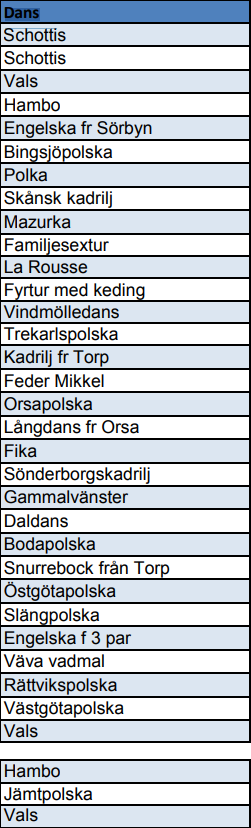 (Hambo, Jämtpolska, vals reserver)